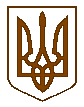 Баришівська  селищна  радаБроварського районуКиївської  областіVIIІ скликання                                                                   Р І Ш Е Н Н Я                                                                                                                                                                                                                    21.05.2021                                                                                              № 498-09-08Про передачу  у  приватну власністьземельної ділянки  Петруку О.В.          На підставі ст.ст.12, 116, 118, 120, 186 та розділу  Х „Перехідні положення”  Земельного кодексу України, ст.377 Цивільного кодексу України,  ст.26 Закону України „Про місцеве самоврядування в Україні”, розглянувши заяву Петрука Олександра Володимировича,  жителя с. Волошинівка, вул. Гагаріна, 5, кв.3,  про передачу у приватну власність земельної ділянки для ведення товарного сільськогосподарського виробництва, враховуючи пропозиції комісії з питань  регулювання земельних ресурсів та відносин, містобудування та архітектури, охорони довкілля та благоустрою населених  пунктів, селищна радав и р і ш и л а:        1.Передати Петруку Олександру Володимировичу  у приватну власність земельну ділянку площею 0,8278 га, кадастровий номер 3220281700:04:082:0108, для ведення товарного сільськогосподарського виробництва на території Волошинівського старостинського округу Баришівської селищної ради Броварського району Київської області (за межами населеного пункту).        2.Петруку Олександру Володимировичу провести реєстрацію права приватної власності на земельну ділянку відповідно до вимог чинного законодавства України.        3.Власник повинен використовувати земельну ділянку за цільовим призначенням, дотримуючись вимог Земельного кодексу України.         4.Оприлюднити рішення на офіційному веб-сайті Баришівської селищної ради.         5.Контроль за виконанням  рішення покласти на комісію з питань  регулювання земельних ресурсів та відносин, містобудування та архітектури, охорони довкілля та благоустрою населених  пунктів.             Секретар селищної ради                                    Надія СЛУХАЙ